                      Р Е П У Б Л И К А    Б Ъ Л ГА Р И Я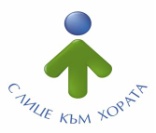 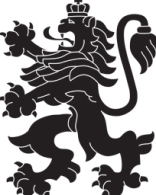                             МИНИСТЕРСТВО  НА  ЗДРАВЕОПАЗВАНЕТО                          РЕГИОНАЛНА  ЗДРАВНА  ИНСПЕКЦИЯ – ВРАЦАгр. Враца 3000      ул. „Черни Дрин” № 2	  тел/факс: 092/ 66 50 61     тел: 092/62 63 77    e-mail: rzi@rzi-vratsa.com   ИНФОРМАЦИОНЕН БЮЛЕТИНза периода  13.09.2021г. – 19.09.2021г.ИЗВЪРШЕНИ СЪВМЕСТНИ ПРОВЕРКИ ПО СПАЗВАНЕ НА ПРОТИВОЕПИДЕМИЧНИТЕ МЕРКИ, СЪГЛАСНО ЗАПОВЕД №РД-01-686/05.08.2021Г. НА МИНИСТЪРА НА ЗДРАВЕОПАЗВАНЕТО ДЕЙНОСТ  НА ДИРЕКЦИЯ „НАДЗОР НА ЗАРАЗНИТЕ БОЛЕСТИ“ЕПИДЕМИЧНА ОБСТАНОВКАЗа периода 13.09.2021г.- 19.09.2021 г.. в отдел „Противоепидемичен контрол“ на РЗИ-Враца са съобщени и  регистрирани както следва:ДЕЙНОСТИ В ОТДЕЛ „МЕДИЦИНСКИ ИЗСЛЕДВАНИЯ“:                                                                                                                                                      +             –ДЕЙНОСТ  НА ДИРЕКЦИЯ „МЕДИЦИНСКИ ДЕЙНОСТИ“ДЕЙНОСТ  НА ДИРЕКЦИЯ „ОБЩЕСТВЕНО ЗДРАВЕ“АНАЛИЗ НА ДЕЙНОСТТА НА РЗИ – ВРАЦА ПО КОНТРОЛ НА ТЮТЮНОПУШЕНЕТО ЗА ПЕРИОДА 13.09.2021 г. - 19.09.2021 г.За периода 13.09.2021 г. – 19.09.2021 г. РЗИ – Враца е осъществила 45 проверки. Проверени са 2 детски и учебни заведения, 12 лечебни и здравни заведения /МБАЛ – 8, СДМЛ – 1, аптеки – 4/ и 31 закрити обществени места. За изминалия период на отчитане не са констатирани нарушения на въведените забрани и ограниченията на тютюнопушене.Няма издадени предписания и актове.Д-Р ОРЛИН ДИМИТРОВДиректор на РЗИ-ВрацаПериод от 13.09 -19.09.2021 г.РЗИМВРБАБХОбщинска администрацияОбластна администрацияСъвместниПредписания, протоколи, разпорежданияАУАНСигналиОкр прокуратураИзвършени проверки - общо1382632119501522820Заведения за обществено хранене 12551229615Търговски обекти2 779140885Нощни заведения10 2Обекти с обществено предназначение74591322Лечебни заведения1521 Други обекти (бензиностанции и други)356012 116Данни  включително до 19.09.2021 г. Данни  включително до 19.09.2021 г. Брой проби:Брой проби:Общо9732                              От тях Взети последните 24 часа / до 12.00 ч.  0                                                                                    От къде……..0- от ОПЛ Брой получени резултати до момента9732Брой положителни случаи , с натрупване  ОБЩО 11 095  ЗА ОБЛ.ВРАЦА, ОТ ТЯХ9921  ИЗЛЕКУВАНИ   576 АКТИВНИ, от тях (489 домашно лечение + 87 хоспитализирани )   598 ПОЧИНАЛИБрой резултати от проби , които се чакат0Общ брой издадени предписания на контактни  и на потвърдени случаи,   с натрупване  23419Общ брой под карантина, с натрупване  30577Общ брой под карантина, оставащи1188Диагностирани  за домашно лечение489Издадени направления 4А 573Бр. взети проби за PCR изследване –  573 бр.Бр. взети проби за изследване на антитела -   бр.Бр. взети проби за  изследване  на антигенни - бр.Администриране на процеса по регистрация  на лечебните заведения за извънболнична помощ и хосписите 5Проверки по чл. 93 от Закона за здравето по жалби и сигнали при нарушаване на правата на пациентите1Контрол на медицинската документация60Проверки по методиката за субсидиране на лечебните заведенияКонтрол на лекарствени продукти, заплащани със средства от бюджета на Министерството на здравеопазването за лечение на заболявания извън обхвата на задължителното здравно осигуряване1Контрол на дейността по медицинската експертиза 12Контрол върху дейността на лечебните заведения и медицинските специалисти. Проверки  на лечебните заведения за болнична и извънболнична помощ, проверки по чл. 93 от Закона за здравето5Обработени документи в РКМЕ600Контрол на територията на областта по Закона за контрол върху наркотичните вещества и прекурсорите4Контрол на обектите за търговия на едро и дребно с лекарствени продукти по реда на Закона за лекарствените продукти в хуманната медицина4Издадени предписания143Взети проби за анализ36Мониторинг и контрол на радиационни параметри на средата по държавен здравен контрол50Дейности и прояви, свързани с международни и национални дни, посветени на здравен проблем1Здравна оценка на седмични разписания18Участие в ДПК1Разпространине на печатни и аудио-визуални, здравнообразователни, информационни и методични материалиИздадени предписанияИздадени АУАН2